Адрес места БРТСМарка БРТСЦвет БРТСГосударственный регистрационный знакДата размещения уведомленияг.Московский, ул.Солнечная, д.14, корп.5Киа ЦератоБаклажанХ362ЕК75017.02.2017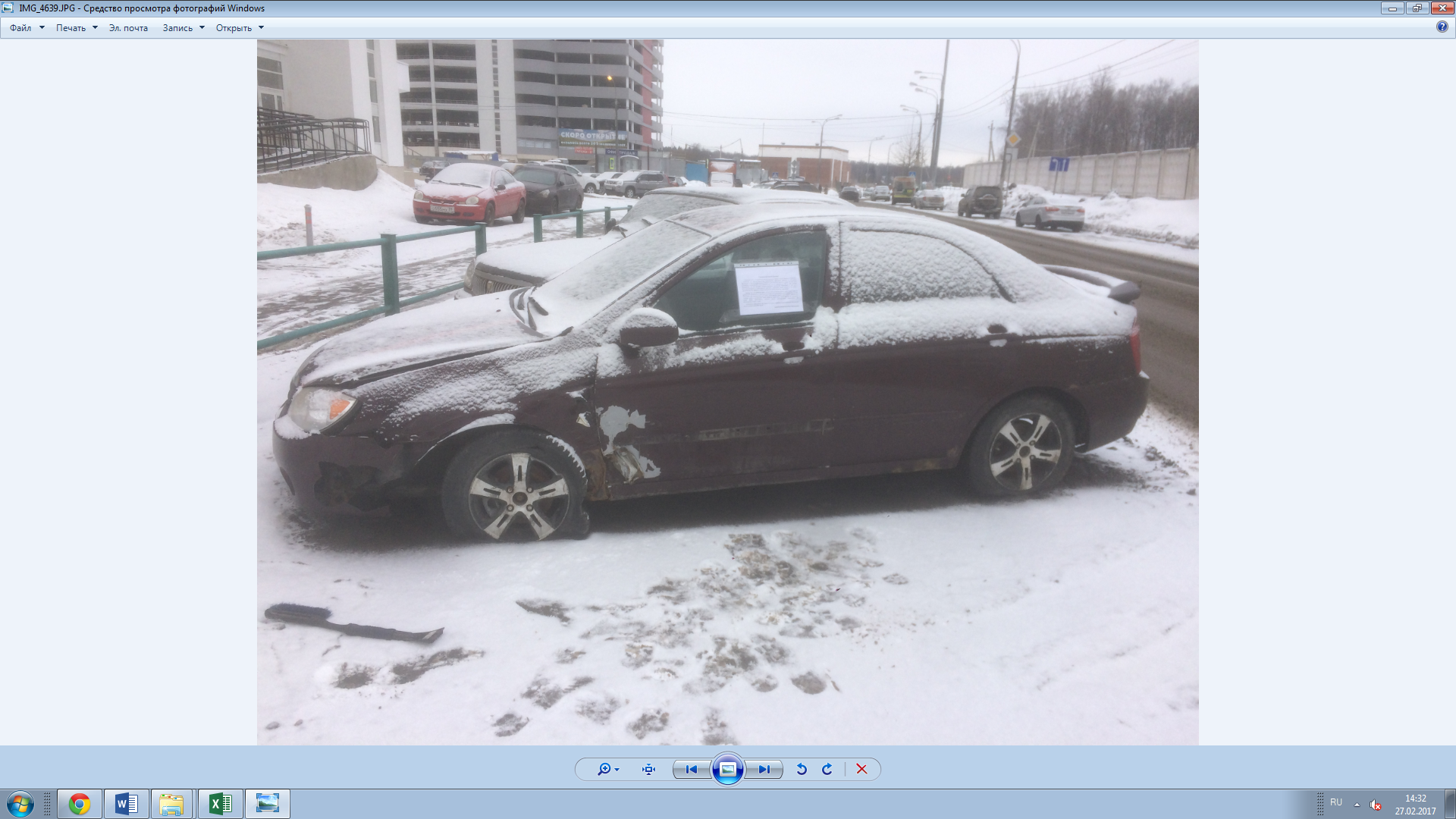 